2020.05.11-15.TEMAT TYGODNIA: W KRAINIE FANTAZJI.11.05.2020 (poniedziałek)Fantazja – a co to takiego? Wyszukanie definicji słowa, w słownikach, stronach internetowych.Jak najprościej i najszybciej przenieść się do zupełnie innego świata? Wystarczy uruchomić wyobraźnię i już jesteś tam, gdzie rycerze walczą ze smokami, albo tam, gdzie smoki przyjaźnią się z wikingami. To samo robią pisarze i poeci, malarze i inni twórcy – fantazjują. A ty umiesz puścić wodze fantazji?12.05.2020 (wtorek) Przyjrzyjcie się ilustracji. Odpowiedzcie pisemnie na pytania:Co przedstawia obrazek?Jaki świat prezentuje?Gdzie może istnieć taki świat?Które elementy ilustracji są realistyczne, a które fantastyczne?Co wskazuje na to, że jest to świat fantastyczny?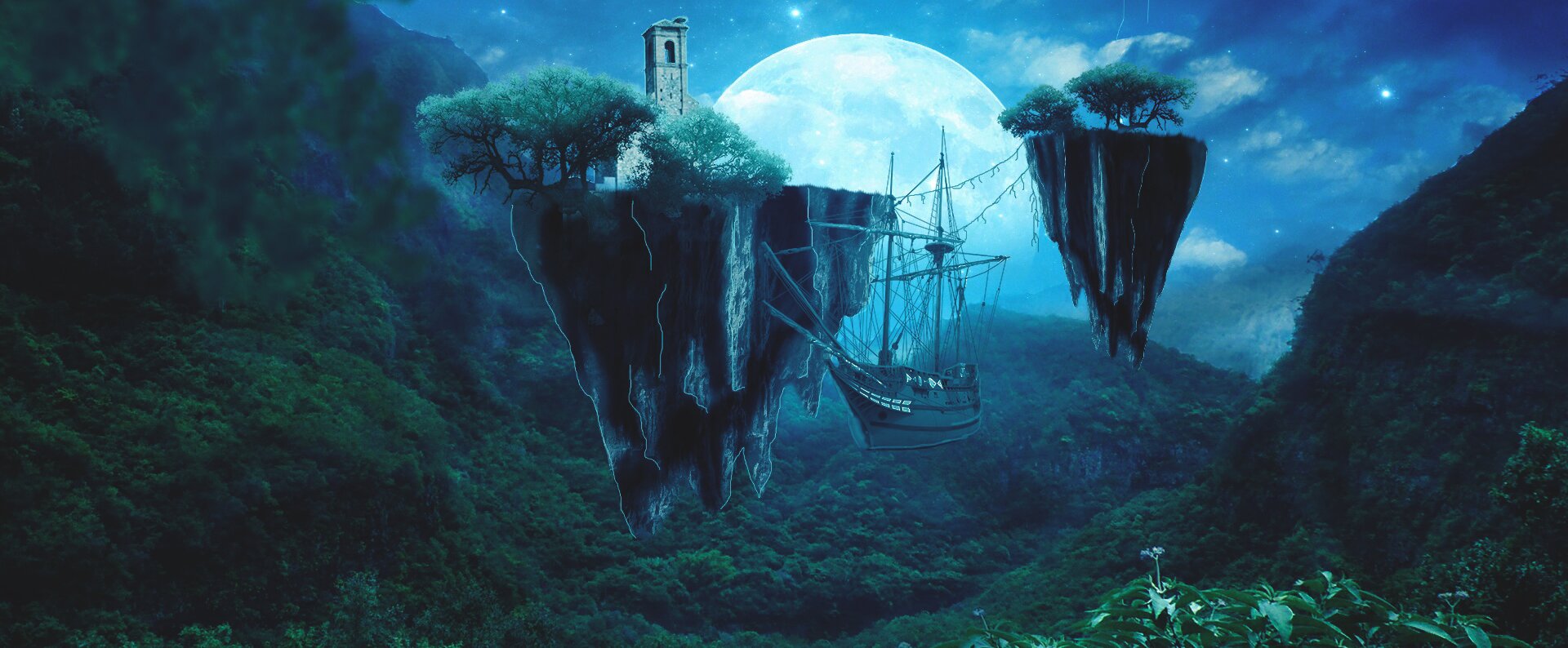 13.05.2020(środa) Uzupełnij niedokończone zdania: „Chciałbym być…”, „Marzę o…”, „Co by było gdyby…” Prezentacja plastyczna swojego dokończonego zdania. DO WYBORU.14.05.2020(czwartek)„Fantastyczny pojazd” – wykonanie I zaprezentowanie pracy plastycznej (filmik, zdjęcia wykonanej pracy).15.05.2020(piątek)Stwórz w swojej wyobraźni fantastyczną istotę i narysuj ją na kartce, a następnie nadaj jej nazwę i opisz jej niezwykłe cechy.